PROGRAMME DU TOURNOI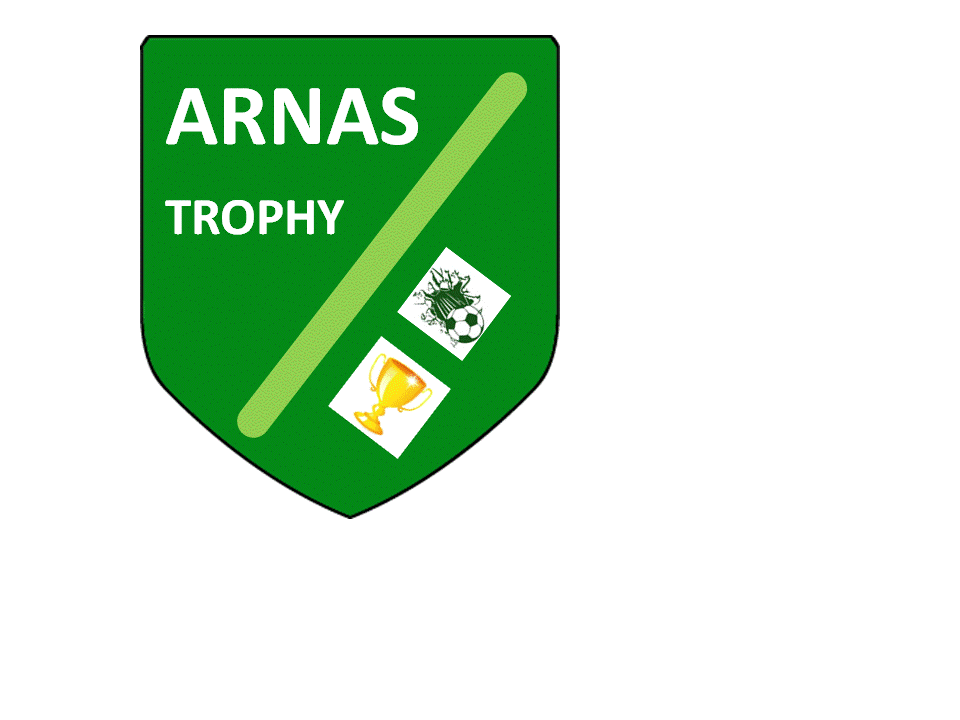 Samedi 19 avril 2014Accueil des équipes à partir de 8h00 :Vestiaires du club pour les U11 et U13Club house de l’Escale pour les U15- U17 et U19Début des matchs à 9h00 pour toutes les catégories11h25 : minute de silence sur tous les terrains en mémoire de notre président11h30 : reprise du dernier match de la matinée pour toutes les catégories12h00 : Pot de bienvenue pour les éducateurs et dirigeants des clubs au Club- House13h30 : Reprise des matchs21h00 : Retransmission de la finale de la Coupe de la LigueDimanche 20 avril 2014Initiation toute la journée sous le Club-house de Free Style Foot9h00 : reprise de la compétition10h15 : ½ Finale A U13 (Terrain 1B)10h30 : ½ Finale A U19 (terrain 5)11h00 : ½ Finale U15 (Terrain 4) et ½ Finale U17 (Terrain 3)11h30 : ½ Finale B U19 (Terrain 5)11h40 : ½ Finale U15 (Terrain 4) et ½ Finale U17 (Terrain 3)12h00 : Démonstration de Free Style FootPause13h00 : Début des matchs de classements14h20 : ½ finales U11 (Terrain 1)15h00 : Finale des perdants U11 (Terrain 1A) ; Finale U13 (Terrain 1B) Démonstration de Free Style Foot15h30 : Finale U15 (Terrain 5)15h45 : Finale U11 (Terrain 1)16h15 : Finale U17 (Terrain 5)17h00 : Finale U19 (Terrain 5)18h00 : Remise des prix à la salle Gauguin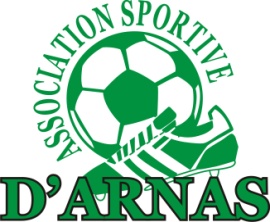 Bon tournoi…Les dirigeants et bénévoles de l’As ARNAS.